Meeting #4Date: 5/9/2019 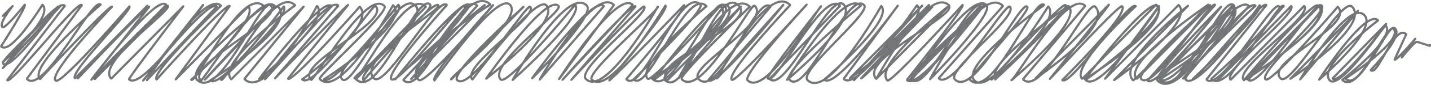 I pledge, on my honor, to uphold the objects of Key Club International; to build my home, school, and community; serve my nation and God, and combat all forces, which tend to undermine these institutions. 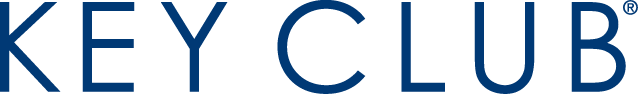 Call to Order and Pledge:2018-2019 Board Members:Plarn & Gleaners Bag FoldingWed, May 15, 2019 – 1-4 pm Shelby Township Senior CenterPlarn & Gleaners Bag FoldingTues, May 21, 2019 – 1-4 pm Sterling Heights Senior CenterSafety Day in AmericaSun, June 2, 2019 – Bill Hoehn Memorial Bicycle Rodeo & Family Safety Fair – 10am – 2pm - Whispering Woods Kiwanis Park, 21 Mile Road, Shelby Township.Annual Fred Wilt Golf OutingFri, June 7, 2019 – 9am Registration, 5:30pm Dinner - Sycamore Hills Golf, 48787 North Avenue, Macomb MI - Volunteers needed.Kiwanis Day at the FarmSat, July 27, 2019 – 10am - 2pm hosted by Kiwanis Club of Lac Ste Claire & Utica-Shelby Township. Wolcott Farm Center, Ray Township MI - Volunteers neededVote for Whispering Woods Kiwanis Playground EquipmentHelp children of ALL ABILITIES play together. Please help us win $25,000 in playground equipment for Whispering Woods Kiwanis Park. Vote every day from May 15 to May 29 at https://wwkidsatplay.com/voteAnthony Berkimer – President Ana Uldedaj – Vice President Olivia Stack – Secretary Jacob Munn – Treasurer Rachel Austin – Bulletin Editor 